TOWN OF 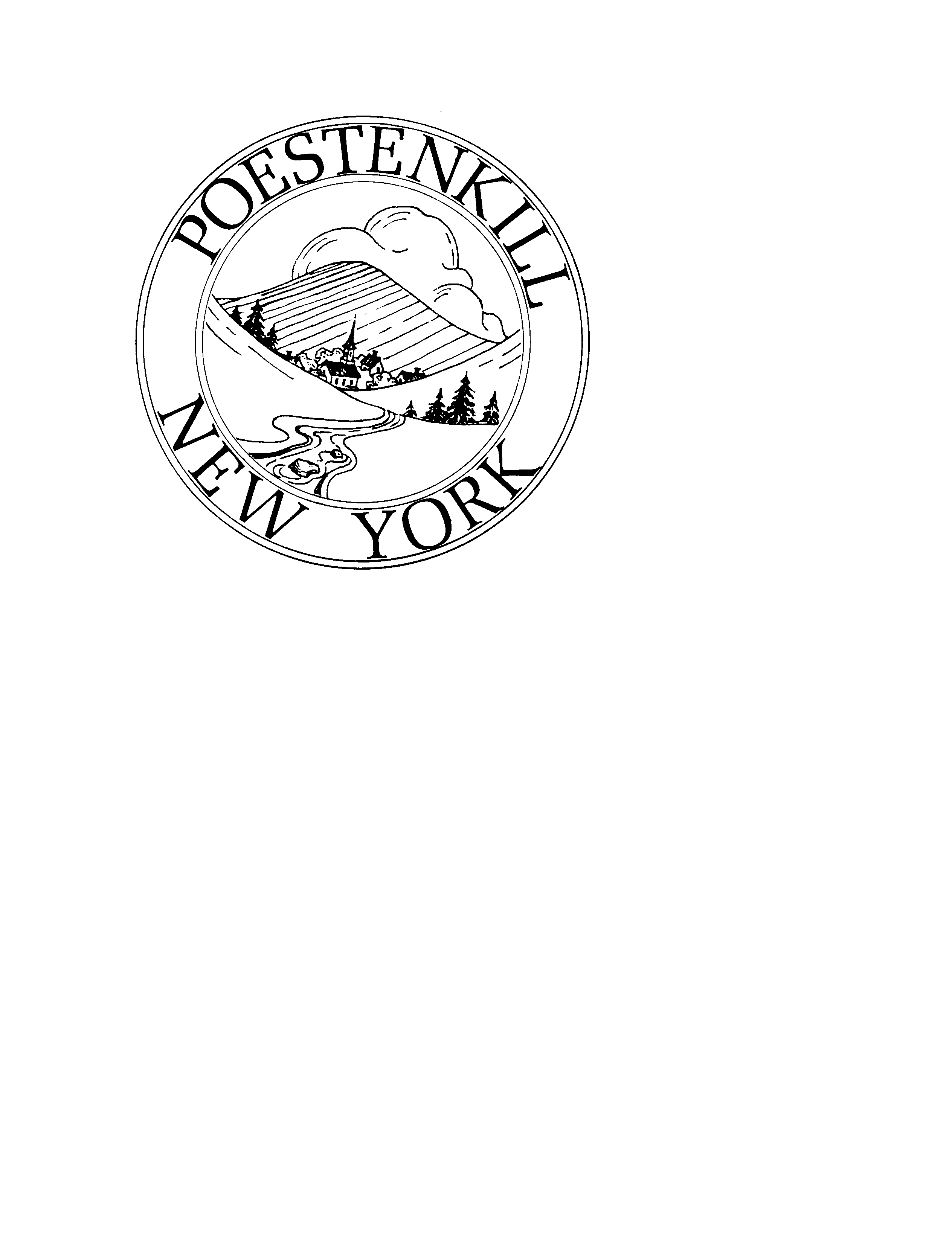  / PLANNING BOARD  Planning Board AgendaTuesday, December 5, 2023Poestenkill Town Hall at 7:00 PM(DRAFT)7:00 PM – Pledge of AllegianceMinutes:Meeting minutes from the November 21, 2023Public Hearing:Joseph Immediato submitted an application for a Minor Subdivision on property located at 185 Weatherwax Road, west of Snyders Corner. The total number of acres for the lot is 4.01 and Mr. Immediato is making Lot A 2.005 and Lot B 2.005.  Lot B has a new dwelling on it and Lot A is vacant.Applicants:Nancie Orsini submitted an application for a Special Use Permit to use/rent out their property for event venues at 282 Blue Factory Road.Jean Jacon is looking to do a Lot Line Adjustment on the rear portion of her property between 71 and 83 Blue Factory Road Averill Park. Tax Map #’s 126.00-3-9 and 126.00–3-10.Discussion:Resumes for open board positionsFinalize the Density LawOther:Steve Valente		to attend December MeetingsLaura Burzesi 		to attend January Meetings